Publicado en Madrid el 09/11/2017 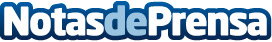 El movimiento B Corp emerge con fuerza en EspañaAlrededor de 200 personas se reunieron en Madrid para celebrar el B Good Day, el evento anual de la comunidad B Corp Spain. El encuentro evidenció la clara tendencia hacia un modelo empresarial y sostenible que conecte con las necesidades y valores de las personas. Datos de contacto:Pablo SánchezCountry Partner B Corp en EspañaNota de prensa publicada en: https://www.notasdeprensa.es/el-movimiento-b-corp-emerge-con-fuerza-en Categorias: Finanzas Comunicación Marketing Emprendedores Recursos humanos http://www.notasdeprensa.es